OBECNĚ ZÁVAZNÁ VYHLÁŠKA MĚSTA ÚSTÍ NAD ORLICÍ č. 3/2016o noČníM KLIDUZastupitelstvo města Ústí nad Orlicí vydalo dne 14. 11. 2016, v souladu s ustanoveními § 10 písm. d) a § 84 odst. 2 písm. h) zákona č. 128/2000 Sb., o obcích (obecní zřízení), ve znění pozdějších předpisů, a na základě ustanovení § 47 odst. 6 zákona č. 200/1990 Sb., o přestupcích, ve znění pozdějších předpisů, následující obecně závaznou vyhlášku (dále jen „vyhláška“):I.předmět úpravyPředmětem této vyhlášky je stanovení výjimečných případů, při nichž je doba nočního klidu vymezena dobou kratší nebo žádnou než stanoví zákon.II.doba nočního kliduDobou nočního klidu se rozumí doba od 22. do 6. hodiny1).III.stanovení výjimečných případů, při nichž je doba nočního klidu vymezena dobou kratší nebo žádnouV noci z 31. prosince na 1. ledna každého roku je doba nočního klidu vymezena dobou od 02:00 hodin do 06:00 hodin.V noci z 30. dubna na 1. května každého roku je doba nočního klidu vymezena dobou od 00:00 hodin do 06:00 hodin.V době konání společenské akce Město v pohybu - týden dobré pohody je doba nočního klidu vymezena dobou od 00:00 hodin do 06:00 hodin, a to pouze v místě konání této akce na Mírovém náměstí.V době konání společenské akce Ústecká staročeská pouť je doba nočního klidu vymezena dobou od 00:00 hodin do 06:00 hodin, a to pouze v místě konání této akce na Mírovém náměstí.V době konání společenské akce Letní promítání pod širým nebem je doba nočního klidu vymezena dobou od 00:00 hodin do 06:00 hodin, a to pouze v místě konání této akce v parku pod Roškotovým divadlem.  Informace o konkrétním termínu konání akcí uvedených v odstavcích 3, 4 a 5 bude zveřejněna městským úřadem na úřední desce minimálně 5 dnů před datem konání akce. VI.závěrečná ustanoveníTato vyhláška nabývá účinnosti dnem 31. 12. 2016. Odkazy:§ 47 odst. 6 zákona č. 200/1990 Sb., o přestupcích, ve znění pozdějších předpisů.Vyvěšeno dne: 	16. 11. 2016	Sejmuto dne:	28. 2. 2017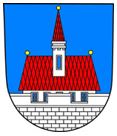 Město Ústí nad OrlicíPetr Hájek v. r.  starostaJiří Preclík v. r.místostarostaIng. Michal Kokula v. r.místostarostaMatouš Pořický v. r.místostarosta